7A Introduction to Linear Transformations with MatricesLinear TransformationsThe three transformations S, T and U are defined below. Find the image of the point (2,3) under each of these transformations. State whether each is a linear transformation.Matrices can be used to represent linear transformations:Find matrices to represent these linear transformations:The square S has coordinates (1,1), (3,1), (3,3) and (1,3).Find the coordinates of the vertices of the image of S after the transformation given by the matrix:7B Reflections & RotationsDescribe fully the geometrical transformation represented by the matrix:Find a matrix to represent the transformation:‘Reflection in the y-axis’‘Enlargement, centre (0,0), scale factor 2’‘Rotation of 45° anticlockwise about (0,0)’As a general rule, the matrix representing a rotation of angle  anticlockwise about the origin is:Final notes: 	Invariant pointInvariant Lines7E 3D TransformationsA transformation U, in three dimensions, represents a reflection in the plane .Write down the  matrix that represents this transformation.Find the image of the point  under this transformationReflection in the  plane (Reflection in the  plane (Reflection in the  plane (A transformation U, in three dimensions, represents a 90˚ anticlockwise rotation around the x-axisWrite down the  matrix that represents this transformation.Find the image of the point  under this transformationRotation anticlockwise  around the x-axisRotation anticlockwise  around the y-axisRotation anticlockwise  around the z-axisThe matrix .Describe the transformation represented by .Find the image of the point with coordinates under the transformation represented by .7C EnlargementsThe matrix .Find the image  of the triangle  with vertices (1,1), (1,2) and (2,2) under the transformation represented by .Sketch  and  on the same set of coordinate axes.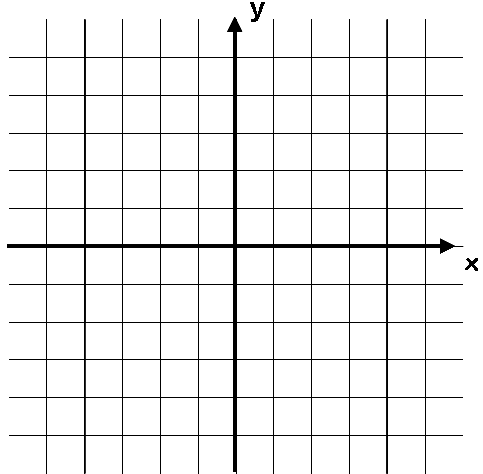 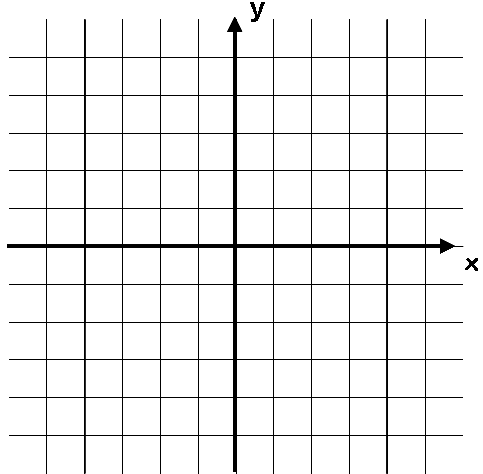 Describe geometrically the transformation represented by .Key note:The determinant and scale factors:The Matrix .Describe fully the transformation represented by matrix A triangle  has vertices at (1,0), (4,0) and (4,2). Find the area of the triangleTriangle  is transformed by using matrix . Find the area of the image of .7D Multiple TransformationsThe points A(1,0), B(0,1) and C(2,0) are the vertices of a triangle T. The triangle T is rotated 90° anticlockwise around (0,0) and then the image T’ is reflected in the line y = x to obtain the triangle T’’.On separate diagrams, draw T, T’ and T’’i)  Find the matrix P such that P(T) = T’ii)  Find the matrix Q such that Q(T’) = T’’By finding a matrix product, find the single matrix that will perform a 90° anticlockwise rotation followed by a reflection in y = xThe following matrices represent three different transformations:Find the matrix representing the transformation represented by R, followed by Q, followed by P and give a geometrical interpretation of this transformation.The matrix  represents an enlargement with scale factor  followed by an anticlockwise rotation through angle  about the origin. Find the value of Find the value of 7F Inverse Matrices & TransformationsThe triangle T has vertices at A, B and C. The matrix:transforms T to the triangle T’ with vertices at (4,3), (4,10) and (-4,-3).Find the coordinates of the points A, B and CThe matrix  represents a transformation . Given that  maps point  with coordinates (x,y) onto the point ’ with coordinates (6,10):Find the coordinates of The matrix  represents a transformation . Given that the transformation  followed by the transformation  is equivalent to a reflection in the line : Find matrix .